Geachte collega’sVanwege de COVID-19 pandemie, is het 6e symposium kinderallergologie  getiteld  “genen, omgeving en atopie” wat in april 2020 zou plaatsvinden, verplaatst naar vrijdag 16 april 2021.Helaas zijn we allen nog steeds in de ban van deze pandemie en zijn we genoodzaakt dit volgende symposium digitaal te gaan organiserenEr zijn inmiddels veel nieuwe inzichten in de etiologie van het atopie syndroom. Na een forse stijging eind jaren ’80-‘90 lijkt de atopische mars een plateaufase te hebben bereikt. Diverse theorieën, zoals de hygiënehypothese en de biodiversiteitshypothese, veronderstellen mechanismen die ten grondslag liggen aan deze toename in atopie. In dit symposium zullen we de risicofactoren die een rol kunnen spelen bij de ontwikkeling van atopische ziektebeelden wat meer toelichten.Dr. P Henneman, epigeneticus, zal een overzicht geven van de epigenetische factoren in relatie tot allergie. Hierna zal Prof. Dr, G, Koppelman, kinderlongarts, een overzicht geven hoe de diverse omgevingsfactoren een rol kunnen spelen bij het ontwikkelen van atopische ziekten.In de interactieve workshops komen uiteenlopende actuele onderwerpen aan bod, variërend van reacties na vaccinaties en NSAIDs tot aan een meelmijt allergie. Graag verwelkomen wij u op het digitale 6e kinderallergologiecongres, vrijdag 16 april 2021.Namens de organisatie van het kinderallergologiesymposium,Nicolette Arends, Kim Brand, Joyce Emons, Olivia Liem en Yolanda Meijer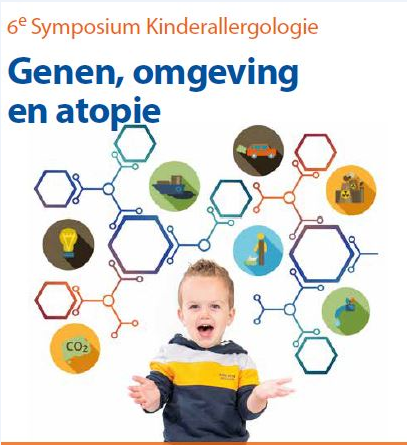 Programma 6e Kinderallergologie Symposium vrijdag 16 april 2021Genen, omgeving en atopieDagvoorzitters: 	Drs. Y. Meijer en Dr. N.J.T. Arends10.15  –10.25  uur	Digitale inloop10.25 – 10.30	uur 	Opening10.30 – 11.15 uur 	Omgeving, epi-genetica en atopie; Prof. Dr. G.H. Koppelman11.15 – 12.00 uur 	Epi-genetica en allergie; Dr. P. Henneman12.00 – 12.30 uur 	Presentatie partners; gelegenheid tot onderling contact/netwerk12.30  – 13.20 uur	Workshopronde 1, keuze tussen A en B13.30 – 14.20 uur	Workshopronde 2, keuze tussen C en D14.30  – 15.20 uur	Workshopronde 3, keuze tussen E en F15.20 – 15.45 uur	Pauze15.45 – 16.15 uur 	Pro & Con Allergie en huisdieren: kat erin of eruit?Prof. Dr. R. Gerth van Wijk vs Dr. H. de Groot16.15 - 16.30	uur 	Quiz en afsluiting; Dr. H.K. Brand en Dr. J.A.M. Emons16.30 – 17.00 uur	Digitale muzikale afsluiting; vraag maar raak uw plaat!WorkshopsWorkshop A:Adrenaline: juridische aspecten en consequentiesWorkshopleiders: J.J. Vodegel en Drs. L. van VeenWorkshop B:Mastocytose bij kinderen, meer dan alleen maar klachten van de huid?Workshopleiders: Prof. Dr. S.G.MA. Pasmans en Dr. M.A.W. HermansWorkshop C:Pannenkoekallergie: meel of mijt?Workshopleiders: Drs. T.P. Verheggen en Drs. J. van den BergWorkshop D:NSAID allergieWorkshopleiders: Dr. M. Gorissen en Dr. O. LiemWorkshop E:Reacties na vaccinaties: wel of geen allergie?Workshopleiders: Dr. A. van Thuijl en Dr. J.G. WildenbeestWorkshop F:Problemen bij vroege introductieWorkshopleiders: Drs. D.H.J. Verhoeven en Mw. O. Benjamin-van AalstInschrijving:U kunt zich aanmelden voor het symposium via mail naar S.vanzuilen@umcutrecht.nl onder vermelding van uw naam, functie, instelling, telefoonnummer, bignummer, naam accreditatie register, IBAN nummer, t.n.v. te. Na ontvangst van uw inschrijving sturen wij u een bevestiging en inloglink. Kosten:De kosten voor het symposium bedragen voor medisch specialisten € 150 en voor overige beroepsgroepen € 100. Betaling geschiedt via éénmalige incassomachtiging.Accreditatie:Accreditatie is aangevraagd bij ADAP, NAPA, NVK, NVvAkI, NVDV, KNO-vereniging, V&VN VS en NVD.Sprekers en workshopbegeleiders:Dr. N.J.T. Arends, kinderarts-allergoloog; Erasmus MC-Sophia, RotterdamMw. O. Benjamin-van Aalst, diëtist; Noordwest Ziekenhuisgroep, AlkmaarDrs. J. van den Berg, kinderarts; Zuyderland MC, HeerlenDr. H.K. Brand, kinderarts-allergoloog, Amsterdam UMC Dr. J.A.M. Emons, kinderarts-allergoloog, Erasmus MC Sophia, RotterdamProf. Dr. R. Gerth van Wijk, internist-allergoloog; Erasmus MC, RotterdamDr. M. Gorissen, kinderarts-kinderallergoloog; Deventer Ziekenhuis, DeventerDr. H. de Groot, internist-allergoloog, Reinier de Graaf Ziekenhuis, DelftDr. P. Henneman, epigeneticus; Department Clinical Genetics, DNA-laboratorium diagnostiek, Amsterdam UMCDr. M.A.W. Hermans, Internist allergoloog immunoloog, Erasmus MC, RotterdamProf. dr. G.H. Koppelman, kinderlongarts, UMC GroningenDr. O. Liem, kinderarts-allergoloog i.o.; Erasmus MC Sophia, RotterdamDrs. Y. Meijer, kinderarts-allergoloog; Amsterdam UMC, AmsterdamProf. Dr. S.G.M.A. Pasmans, kinderdermatoloog; Erasmus MC Sophia, RotterdamDr. A. van Thuijl, kinderarts-allergoloog; Spaarne Gasthuis, HaarlemDrs. L. van Veen, kinderarts-allergoloog; Reinier de Graaf Gasthuis, DelftDrs. T.P. Verheggen, kinderarts-allergoloog i.o.; Reinier de Graaf Gasthuis, DelftDrs. D.H.J. Verhoeven, kinderarts-allergoloog; Reinier de Graaf Gasthuis, DelftJ.J. Vodegel, BSc, student Geneeskunde UMC Groningen, GroningenDr. J.G. Wildenbeest, kinderarts, UMC UtrechtInlichtingen:Voor inlichtingen kunt u zich wenden tot: Sylvia van Zuilen, congres coördinator; s.vanzuilen@umcutrecht.nl 